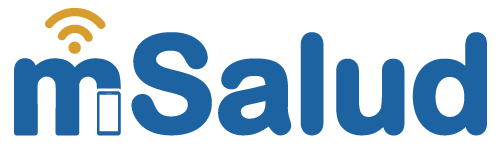 Registro de Control de ConsumoRegistro de Control de ConsumoRegistro de Control de ConsumoRegistro de Control de ConsumoHoraLugarActividad¿Qué lo puede remplazar?